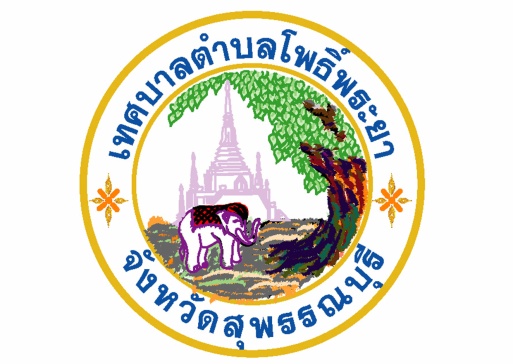 แผนการดำเนินงาน ปีงบประมาณ 2562   เทศบาลตำบลโพธิ์พระยาอำเภอเมืองสุพรรณบุรี  จังหวัดสุพรรณบุรี       งานวิเคราะห์นโยบายและแผน   กองวิชาการและแผนงานผด.02บัญชีโครงการ/กิจกรรม/งบประมาณแผนการดำเนินงาน ปีงบประมาณ 2562เทศบาลตำบลโพธิ์พระยายุทธศาสตร์ที่  1 การพัฒนาการบริหารจัดการองค์กรและการเมือง                  แผนงานบริหารงานทั่วไป-1-บัญชีโครงการ/กิจกรรม/งบประมาณแผนการดำเนินงาน ปีงบประมาณ 2562เทศบาลตำบลโพธิ์พระยายุทธศาสตร์ที่  1 การพัฒนาการบริหารจัดการองค์กรและการเมือง                  แผนงานบริหารงานทั่วไป-2-บัญชีโครงการ/กิจกรรม/งบประมาณแผนการดำเนินงาน ปีงบประมาณ 2562เทศบาลตำบลโพธิ์พระยายุทธศาสตร์ที่  1 การพัฒนาการบริหารจัดการองค์กรและการเมือง                  แผนงานบริหารงานทั่วไป-3-บัญชีโครงการ/กิจกรรม/งบประมาณแผนการดำเนินงาน ปีงบประมาณ 2562เทศบาลตำบลโพธิ์พระยายุทธศาสตร์ที่  1 การพัฒนาการบริหารจัดการองค์กรและการเมือง                  แผนงานบริหารงานทั่วไป-4-บัญชีโครงการ/กิจกรรม/งบประมาณแผนการดำเนินงาน ปีงบประมาณ 2562เทศบาลตำบลโพธิ์พระยายุทธศาสตร์ที่  1 การพัฒนาการบริหารจัดการองค์กรและการเมือง                  แผนงานบริหารงานทั่วไป-6-บัญชีโครงการ/กิจกรรม/งบประมาณแผนการดำเนินงาน ปีงบประมาณ 2562เทศบาลตำบลโพธิ์พระยายุทธศาสตร์ที่ 2 การพัฒนาคุณภาพชีวิตและสิ่งแวดล้อม                  แผนงานบริหารงานทั่วไป-7-บัญชีโครงการ/กิจกรรม/งบประมาณแผนการดำเนินงาน ปีงบประมาณ 2562เทศบาลตำบลโพธิ์พระยายุทธศาสตร์ที่ 2 การพัฒนาคุณภาพชีวิตและสิ่งแวดล้อม                  แผนงานบริหารงานทั่วไป-8-บัญชีโครงการ/กิจกรรม/งบประมาณแผนการดำเนินงาน ประจำปีงบประมาณ 2562เทศบาลตำบลโพธิ์พระยายุทธศาสตร์ที่ 2 การพัฒนาคุณภาพชีวิตและสิ่งแวดล้อมแผนงานการศึกษา-9-บัญชีโครงการ/กิจกรรม/งบประมาณแผนการดำเนินงาน ประจำปีงบประมาณ 2562เทศบาลตำบลโพธิ์พระยายุทธศาสตร์ที่ 2 การพัฒนาคุณภาพชีวิตและสิ่งแวดล้อมแผนงานการศึกษา-10-บัญชีโครงการ/กิจกรรม/งบประมาณแผนการดำเนินงาน ประจำปีงบประมาณ 2562เทศบาลตำบลโพธิ์พระยายุทธศาสตร์ที่ 2 การพัฒนาคุณภาพชีวิตและสิ่งแวดล้อมแผนงานการศึกษา-11-บัญชีโครงการ/กิจกรรม/งบประมาณแผนการดำเนินงาน ประจำปีงบประมาณ 2562เทศบาลตำบลโพธิ์พระยายุทธศาสตร์ที่ 2 การพัฒนาคุณภาพชีวิตและสิ่งแวดล้อมแผนงานการศึกษา-12-บัญชีโครงการ/กิจกรรม/งบประมาณแผนการดำเนินงาน ประจำปีงบประมาณ 2562เทศบาลตำบลโพธิ์พระยายุทธศาสตร์ที่ 2 การพัฒนาคุณภาพชีวิตและสิ่งแวดล้อมแผนงานการศึกษา-13-บัญชีโครงการ/กิจกรรม/งบประมาณแผนการดำเนินงาน ประจำปีงบประมาณ 2562เทศบาลตำบลโพธิ์พระยายุทธศาสตร์ที่ 2 การพัฒนาคุณภาพชีวิตและสิ่งแวดล้อมแผนงานการศึกษา-14-บัญชีโครงการ/กิจกรรม/งบประมาณแผนการดำเนินงาน ประจำปีงบประมาณ 2562เทศบาลตำบลโพธิ์พระยายุทธศาสตร์ที่ 2 การพัฒนาคุณภาพชีวิตและสิ่งแวดล้อมแผนงานการศาสนาวัฒนธรรมและนันทนาการ-15-บัญชีโครงการ/กิจกรรม/งบประมาณแผนการดำเนินงาน ประจำปีงบประมาณ 2562เทศบาลตำบลโพธิ์พระยายุทธศาสตร์ที่ 2 การพัฒนาคุณภาพชีวิตและสิ่งแวดล้อมแผนงานการศาสนาวัฒนธรรมและนันทนาการ-16-บัญชีโครงการ/กิจกรรม/งบประมาณแผนการดำเนินงาน ประจำปีงบประมาณ 2562เทศบาลตำบลโพธิ์พระยายุทธศาสตร์ที่ 2 การพัฒนาคุณภาพชีวิตและสิ่งแวดล้อมแผนงานการศาสนาวัฒนธรรมและนันทนาการ-17-บัญชีโครงการ/กิจกรรม/งบประมาณแผนการดำเนินงาน ปีงบประมาณ 2562เทศบาลตำบลโพธิ์พระยา    ยุทธศาสตร์ที่ 2 การพัฒนาคุณภาพชีวิตและสิ่งแวดล้อม                         แผนงานสาธารณสุข-18-บัญชีโครงการ/กิจกรรม/งบประมาณแผนการดำเนินงาน ปีงบประมาณ 2562เทศบาลตำบลโพธิ์พระยายุทธศาสตร์ที่ 2 การพัฒนาคุณภาพชีวิตและสิ่งแวดล้อม                    แผนงานสาธารณสุข-19-บัญชีโครงการ/กิจกรรม/งบประมาณแผนการดำเนินงาน ปีงบประมาณ 2562เทศบาลตำบลโพธิ์พระยายุทธศาสตร์ที่ 2 การพัฒนาคุณภาพชีวิตและสิ่งแวดล้อม                      แผนงานสาธารณสุข-20-บัญชีโครงการ/กิจกรรม/งบประมาณแผนการดำเนินงาน ปีงบประมาณ 2562เทศบาลตำบลโพธิ์พระยายุทธศาสตร์ที่ 2 การพัฒนาคุณภาพชีวิตและสิ่งแวดล้อม                      แผนงานสาธารณสุข  -21-บัญชีโครงการ/กิจกรรม/งบประมาณแผนการดำเนินงาน ปีงบประมาณ 2562เทศบาลตำบลโพธิ์พระยายุทธศาสตร์ที่ 2 การพัฒนาคุณภาพชีวิตและสิ่งแวดล้อม                      แผนงานสาธารณสุข-22-บัญชีโครงการ/กิจกรรม/งบประมาณแผนการดำเนินงาน ปีงบประมาณ 2562เทศบาลตำบลโพธิ์พระยายุทธศาสตร์ที่ 2 การพัฒนาคุณภาพชีวิตและสิ่งแวดล้อม                      แผนงานสาธารณสุข-23-บัญชีโครงการ/กิจกรรม/งบประมาณแผนการดำเนินงาน ปีงบประมาณ 2562เทศบาลตำบลโพธิ์พระยายุทธศาสตร์ที่ 3 การพัฒนาชุมชนเศรษฐกิจ และการท่องเที่ยว                  แผนงานสร้างความเข้มแข็งของชุมชน-24-บัญชีโครงการ/กิจกรรม/งบประมาณแผนการดำเนินงาน ปีงบประมาณ 2562เทศบาลตำบลโพธิ์พระยายุทธศาสตร์ที่ 3 การพัฒนาชุมชนเศรษฐกิจ และการท่องเที่ยว                   แผนงานบริหารงานทั่วไป-25-บัญชีโครงการ/กิจกรรม/งบประมาณแผนการดำเนินงาน ปีงบประมาณ 2562เทศบาลตำบลโพธิ์พระยายุทธศาสตร์ที่ 3 การพัฒนาชุมชนเศรษฐกิจ และการท่องเที่ยว                   แผนงานเคหะและชุมชน-26-บัญชีโครงการอุดหนุนงบประมาณหน่วยงาน/ส่วนราชการอื่น ๆยุทธศาสตร์ที่  1 การพัฒนาการบริหารจัดการองค์กรและการเมือง                  แผนงานบริหารงานทั่วไป-27-																		ผด.02/1 แผนงานบริหารงานทั่วไป-28-แผนงานบริหารงานทั่วไป-29-แผนงานบริหารงานทั่วไป-30-แผนงานสังคมสงเคราะห์-31-ลำดับที่โครงการ/กิจกรรมรายละเอียดของโครงการ/กิจกรรมงบประมาณสถานที่ดำเนินการหน่วยดำเนินการพ.ศ.2561พ.ศ.2561พ.ศ.2561พ.ศ.2562พ.ศ.2562พ.ศ.2562พ.ศ.2562พ.ศ.2562พ.ศ.2562พ.ศ.2562พ.ศ.2562พ.ศ.2562ลำดับที่โครงการ/กิจกรรมรายละเอียดของโครงการ/กิจกรรมงบประมาณสถานที่ดำเนินการหน่วยดำเนินการไตรมาส 1ไตรมาส 1ไตรมาส 1ไตรมาส 2ไตรมาส 2ไตรมาส 2ไตรมาส 3ไตรมาส 3ไตรมาส 3ไตรมาส 4ไตรมาส 4ไตรมาส 4ลำดับที่โครงการ/กิจกรรมรายละเอียดของโครงการ/กิจกรรมงบประมาณสถานที่ดำเนินการหน่วยดำเนินการต.ค.พ.ย.ธ.ค.ม.ค.ก.พ.มี.ค.เม.ย.พ.ค.มิ.ย.ก.ค.ส.ค.ก.ย.1โครงการพัฒนาศักยภาพผู้บริหาร สมาชิกสภาเทศบาล ลูกจ้างประจำ  พนักงานจ้างเพื่อจ่ายเป็นค่าสมนาคุณวิทยากร ค่าจ้างเหมา ค่าอาหาร ค่าอาหารว่างและเครื่องดื่ม  ค่าวัสดุอุปกรณ์ ฯลฯ100,000ท.ต.โพธิ์พระยาสำนักปลัด2โครงการส่งเสริมความปรองดองสมานฉันท์เทศบาลตำบลโพธิ์พระยาเพื่อจ่ายเป็นค่าจัดกิจกรรมในโครงการ เช่นค่าสมนาคุณวิทยากร ค่าอาหารว่างและเครื่องดื่ม  ค่าวัสดุอุปกรณ์ และอื่นๆ20,000ท.ต.โพธิ์พระยาสำนักปลัดลำดับที่โครงการ/กิจกรรมรายละเอียดของโครงการ/กิจกรรมงบประมาณสถานที่ดำเนินการหน่วยดำเนินการพ.ศ.2561พ.ศ.2561พ.ศ.2561พ.ศ.2562พ.ศ.2562พ.ศ.2562พ.ศ.2562พ.ศ.2562พ.ศ.2562พ.ศ.2562พ.ศ.2562พ.ศ.2562ลำดับที่โครงการ/กิจกรรมรายละเอียดของโครงการ/กิจกรรมงบประมาณสถานที่ดำเนินการหน่วยดำเนินการไตรมาส 1ไตรมาส 1ไตรมาส 1ไตรมาส 2ไตรมาส 2ไตรมาส 2ไตรมาส 3ไตรมาส 3ไตรมาส 3ไตรมาส 4ไตรมาส 4ไตรมาส 4ลำดับที่โครงการ/กิจกรรมรายละเอียดของโครงการ/กิจกรรมงบประมาณสถานที่ดำเนินการหน่วยดำเนินการต.ค.พ.ย.ธ.ค.ม.ค.ก.พ.มี.ค.เม.ย.พ.ค.มิ.ย.ก.ค.ส.ค.ก.ย.3โครงการจัดการเลือกตั้งนายกเทศมนตรีและสมาชิกสภาเทศบาลที่ครบวาระเพื่อจ่ายเป็นค่าตอบแทนวิทยากร ค่าวัสดุแบบพิมพ์ ค่าบัตรเลือกตั้ง ค่าวัสดุก่อสร้าง วัสดุสำนักงาน ค่าตอบแทนกรรมการประจำหน่วยเลือกตั้ง ค่าตอบแทนผู้อำนวยการและกรรมการประจำศูนย์การเลือกตั้ง ฯลฯ500,000ท.ต.โพธิ์พระยาสำนักปลัดลำดับที่โครงการ/กิจกรรมรายละเอียดของโครงการ/กิจกรรมงบประมาณสถานที่ดำเนินการหน่วยดำเนินการพ.ศ.2561พ.ศ.2561พ.ศ.2561พ.ศ.2562พ.ศ.2562พ.ศ.2562พ.ศ.2562พ.ศ.2562พ.ศ.2562พ.ศ.2562พ.ศ.2562พ.ศ.2562ลำดับที่โครงการ/กิจกรรมรายละเอียดของโครงการ/กิจกรรมงบประมาณสถานที่ดำเนินการหน่วยดำเนินการไตรมาส 1ไตรมาส 1ไตรมาส 1ไตรมาส 2ไตรมาส 2ไตรมาส 2ไตรมาส 3ไตรมาส 3ไตรมาส 3ไตรมาส 4ไตรมาส 4ไตรมาส 4ลำดับที่โครงการ/กิจกรรมรายละเอียดของโครงการ/กิจกรรมงบประมาณสถานที่ดำเนินการหน่วยดำเนินการต.ค.พ.ย.ธ.ค.ม.ค.ก.พ.มี.ค.เม.ย.พ.ค.มิ.ย.ก.ค.ส.ค.ก.ย.4โครงการปรับปรุงห้องประชุมสภาเทศบาลตำบลโพธิ์พระยาเพื่อจ่ายเป็นปรับปรุงห้องประชุมสภาเทศบาลตำบลโพธิ์พระยา  ปรับปรุงพื้น  ฝ้าเพดาน ผนัง และงานอื่นๆ500,000สำนักงาน ท.ต.โพธิ์พระยาสำนักปลัดลำดับที่โครงการ/กิจกรรมรายละเอียดของโครงการ/กิจกรรมงบประมาณสถานที่ดำเนินการหน่วยดำเนินการพ.ศ.2561พ.ศ.2561พ.ศ.2561พ.ศ.2562พ.ศ.2562พ.ศ.2562พ.ศ.2562พ.ศ.2562พ.ศ.2562พ.ศ.2562พ.ศ.2562พ.ศ.2562ลำดับที่โครงการ/กิจกรรมรายละเอียดของโครงการ/กิจกรรมงบประมาณสถานที่ดำเนินการหน่วยดำเนินการไตรมาส 1ไตรมาส 1ไตรมาส 1ไตรมาส 2ไตรมาส 2ไตรมาส 2ไตรมาส 3ไตรมาส 3ไตรมาส 3ไตรมาส 4ไตรมาส 4ไตรมาส 4ลำดับที่โครงการ/กิจกรรมรายละเอียดของโครงการ/กิจกรรมงบประมาณสถานที่ดำเนินการหน่วยดำเนินการต.ค.พ.ย.ธ.ค.ม.ค.ก.พ.มี.ค.เม.ย.พ.ค.มิ.ย.ก.ค.ส.ค.ก.ย.5โครงการปรับปรุงอาคารสำนักงานต่อเติมผนังกั้นห้องภายในอาคารสำนักงานเพื่อจ่ายเป็นค่าปรับปรุงอาคารสำนักงานต่อเติมผนังกั้นห้องภายในอาคารสำนักงาน โครงเคร่าอลูมิเนียมอบสีหนา 1.2     มิลลิเมตร  ผนังกระจกหนา6 มิลลิเมตร รายละเอียดตามแบบแปลนเทศบาลกำหนด70,000สำนักงาน ท.ต.โพธิ์พระยาสำนักปลัด6โครงการปรับปรุงระบบเสียงตามสายภายในเขตเทศบาลตำบลโพธิ์พระยาติดตั้งระบบเสียงตามสาย จำนวน 10 จุด490,000ท.ต.โพธิ์พระยากองวิชาการฯ                             ลำดับที่โครงการ/กิจกรรมรายละเอียดของโครงการ/กิจกรรมงบประมาณสถานที่ดำเนินการหน่วยดำเนินการพ.ศ.2561พ.ศ.2561พ.ศ.2561พ.ศ.2562พ.ศ.2562พ.ศ.2562พ.ศ.2562พ.ศ.2562พ.ศ.2562พ.ศ.2562พ.ศ.2562พ.ศ.2562                             ลำดับที่โครงการ/กิจกรรมรายละเอียดของโครงการ/กิจกรรมงบประมาณสถานที่ดำเนินการหน่วยดำเนินการไตรมาส 1ไตรมาส 1ไตรมาส 1ไตรมาส 2ไตรมาส 2ไตรมาส 2ไตรมาส 3ไตรมาส 3ไตรมาส 3ไตรมาส 4ไตรมาส 4ไตรมาส 4                             ลำดับที่โครงการ/กิจกรรมรายละเอียดของโครงการ/กิจกรรมงบประมาณสถานที่ดำเนินการหน่วยดำเนินการต.ค.พ.ย.ธ.ค.ม.ค.ก.พ.มี.ค.เม.ย.พ.ค.มิ.ย.ก.ค.ส.ค.ก.ย.7โครงการประชาสัมพันธ์การชำระภาษีต่าง ๆ เพื่อเป็นค่าจัดทำอุปกรณ์แผ่นพับ  ป้ายประชาสัมพันธ์ภาษีต่างๆ ฯลฯ20,000ท.ต.โพธิ์พระยากองคลัง8โครงการแผนที่ภาษีและทะเบียนทรัพย์สินปรับปรุงแผนที่ภาษีให้เป็นปัจจุบัน44,000ท.ต.โพธิ์พระยากองคลัง9ค่าจัดการเรียนการสอน     (รายหัว) สำหรับ ศูนย์พัฒนาเด็กเล็กเพื่อดำเนินการจัดซื้อสื่อ                การเรียนรู้ และอุปกรณ์                การเรียนการสอน170,000ทต.โพธิ์พระยากองการศึกษาลำดับที่โครงการ/กิจกรรมรายละเอียดของโครงการ/กิจกรรมงบประมาณสถานที่ดำเนินการหน่วยดำเนินการพ.ศ.2561พ.ศ.2561พ.ศ.2561พ.ศ.2562พ.ศ.2562พ.ศ.2562พ.ศ.2562พ.ศ.2562พ.ศ.2562พ.ศ.2562พ.ศ.2562พ.ศ.2562ลำดับที่โครงการ/กิจกรรมรายละเอียดของโครงการ/กิจกรรมงบประมาณสถานที่ดำเนินการหน่วยดำเนินการไตรมาส 1ไตรมาส 1ไตรมาส 1ไตรมาส 2ไตรมาส 2ไตรมาส 2ไตรมาส 3ไตรมาส 3ไตรมาส 3ไตรมาส 4ไตรมาส 4ไตรมาส 4ลำดับที่โครงการ/กิจกรรมรายละเอียดของโครงการ/กิจกรรมงบประมาณสถานที่ดำเนินการหน่วยดำเนินการต.ค.พ.ย.ธ.ค.ม.ค.ก.พ.มี.ค.เม.ย.พ.ค.มิ.ย.ก.ค.ส.ค.ก.ย.1โครงการวันสำคัญของชาติศาสนา พระมหากษัตริย์-จัดกิจกรรมวันปิยะมหาราช-จัดกิจกรรมวันจักรี-จัดกิจกรรมวันแม่แห่งชาติ-จัดกิจกรรมวันพ่อแห่งชาติ- และวันสำคัญต่างๆตามที่กำหนด100,000ท.ต.โพธิ์พระยาสำนักปลัด2เงินสมทบกองทุนหลักประกันสุขภาพในระดับท้องถิ่นหรือพื้นที่เทศบาลตำบลโพธิ์พระยา- เพื่อจ่ายเป็นค่าดำเนินงานและบริหารจัดการกองทุนหลักประกันสุขภาพในระดับท้องถิ่นหรือพื้นที่ สำหรับ อบต.ขนาดใหญ่หรือเทศบาลให้จ่ายเงินสมทบได้ไม่น้อยกว่าร้อยละ 50 ของค่าบริการสาธารณสุขที่ได้รับจากกองทุนหลักประกันสุขภาพแห่งชาติ 80,000ท.ต.โพธิ์พระยากองสาธารณสุขฯ3เงินสมทบกองทุนสวัสดิการชุมชนโพธิ์พระยาร่วมใจ เพื่อจ่ายเป็นเงินสมทบกองทุนสวัสดิการชุมชนโพธิ์พระยาร่วมใจ50,000กองทุนสวัสดิการชุมชนโพธิ์พระยาร่วมใจกองสวัสดิการฯลำดับที่โครงการ/กิจกรรมรายละเอียดของโครงการ/กิจกรรมงบประมาณสถานที่ดำเนินการหน่วยดำเนินการพ.ศ.2561พ.ศ.2561พ.ศ.2561พ.ศ.2562พ.ศ.2562พ.ศ.2562พ.ศ.2562พ.ศ.2562พ.ศ.2562พ.ศ.2562พ.ศ.2562พ.ศ.2562ลำดับที่โครงการ/กิจกรรมรายละเอียดของโครงการ/กิจกรรมงบประมาณสถานที่ดำเนินการหน่วยดำเนินการไตรมาส 1ไตรมาส 1ไตรมาส 1ไตรมาส 2ไตรมาส 2ไตรมาส 2ไตรมาส 3ไตรมาส 3ไตรมาส 3ไตรมาส 4ไตรมาส 4ไตรมาส 4ลำดับที่โครงการ/กิจกรรมรายละเอียดของโครงการ/กิจกรรมงบประมาณสถานที่ดำเนินการหน่วยดำเนินการต.ค.พ.ย.ธ.ค.ม.ค.ก.พ.มี.ค.เม.ย.พ.ค.มิ.ย.ก.ค.ส.ค.ก.ย.4โครงการช่วยเหลือผู้ประสบเหตุสาธารณภัยในเขตเทศบาลตำบลโพธิ์พระยาเพื่อจ่ายเป็นเงินช่วยเหลือผู้ประสบสาธารณภัยต่างๆที่เกิดขึ้นในเขตเทศบาลตำบลโพธิ์พระยา เช่น วาตภัย อุทกภัย อัคคีภัย ฯลฯ30,000ท.ต.โพธิ์พระยาสำนักปลัด5โครงการจัดตั้งจุดบริการ/จุดพักรถช่วงเทศกาลสำคัญเพื่อจ่ายเป็นค่าใช้จ่ายในการดำเนินโครงการ เช่นค่าอาหาร  ค่าอาหารว่างและเครื่องดื่ม ค่าวัสดุอุปกรณ์ ฯลฯ5,000ท.ต.โพธิ์พระยาสำนักปลัด6โครงการฝึกอบรมฝึกซ้อมแผนสาธารณภัย -เพื่อจ่ายเป็นค่าวิทยากร  ค่าอาหาร ค่าอาหารว่างและเครื่องดื่ม ค่าวัสดุอุปกรณ์ที่ใช้ในโครงการ  ฯลฯ10,000ท.ต.โพธิ์พระยาสำนักปลัด7โครงการฝึกอบรมเพิ่มศักยภาพ อปพร.ของเทศบาล-เพื่อจ่ายเป็นค่าวิทยากร  ค่าอาหาร ค่าอาหารว่างและเครื่องดื่ม ค่าวัสดุอุปกรณ์ที่ใช้ในโครงการ  ฯลฯ10,000ท.ต.โพธิ์พระยาสำนักปลัดที่โครงการ/กิจกรรมรายละเอียดของโครงการ/กิจกรรมงบประมาณ (บาท)สถานที่ดำเนินการหน่วยดำเนินการพ.ศ.2561พ.ศ.2561พ.ศ.2561พ.ศ.2562พ.ศ.2562พ.ศ.2562พ.ศ.2562พ.ศ.2562พ.ศ.2562พ.ศ.2562พ.ศ.2562พ.ศ.2562ที่โครงการ/กิจกรรมรายละเอียดของโครงการ/กิจกรรมงบประมาณ (บาท)สถานที่ดำเนินการหน่วยดำเนินการไตรมาส 1ไตรมาส 1ไตรมาส 1ไตรมาส 2ไตรมาส 2ไตรมาส 2ไตรมาส 3ไตรมาส 3ไตรมาส 3ไตรมาส 4ไตรมาส 4ไตรมาส 4ที่โครงการ/กิจกรรมรายละเอียดของโครงการ/กิจกรรมงบประมาณ (บาท)สถานที่ดำเนินการหน่วยดำเนินการต.ค.พ.ย.ธ.ค.ม.ค.ก.พ.มี.ค.เม.ย.พ.ค.มิ.ย.ก.ค.ส.ค.ก.ย.8โครงการจัดกิจกรรมเนื่องในวันเด็กแห่งชาติเพื่อส่งเสริมให้เด็กเกิดทักษะความคิดสร้างสรรค์ในการแสดงออก รู้จักสิทธิหน้าที่ความรับผิดชอบต่อตนเองและสังคม      มีความยึดมั่นในสถาบันชาติ ศาสน์ กษัตริย์ และการปกครองในระบอบประชาธิปไตย อันมีพระมหากษัตริย์ทรงเป็นประมุข130,000ทต.โพธิ์พระยากองการศึกษา9โครงการประชุมคณะกรรมการการจัดทำแผนพัฒนาการศึกษา     ทต.โพธิ์พระยาเพื่อวางแผนการการจัดทำแผนพัฒนาการศึกษา               ทต.โพธิ์พระยา2,000ทต.โพธิ์พระยากองการศึกษา10ค่าจัดการศึกษา สำหรับศูนย์พัฒนาเด็กเล็กเพื่อเป็นค่าใช้จ่ายในการจัดการศึกษาสำหรับ ศพด.ทต.       โพธิ์พระยา60,000ทต.โพธิ์พระยากองการศึกษา11โครงการกิจกรรมคนดี          ศรีโพธิ์พระยา ศพด.ทต.      โพธิ์พระยาเพื่อจัดกิจกรรมการเรียนการสอนงานวิชาการของ ศพด.ทต.         โพธิ์พระยามีประสิทธิภาพ3,000ทต.โพธิ์พระยากองการศึกษาที่โครงการ/กิจกรรมรายละเอียดของโครงการ/กิจกรรมงบประมาณ (บาท)สถานที่ดำเนินการหน่วยดำเนินการพ.ศ.2561พ.ศ.2561พ.ศ.2561พ.ศ.2562พ.ศ.2562พ.ศ.2562พ.ศ.2562พ.ศ.2562พ.ศ.2562พ.ศ.2562พ.ศ.2562พ.ศ.2562ที่โครงการ/กิจกรรมรายละเอียดของโครงการ/กิจกรรมงบประมาณ (บาท)สถานที่ดำเนินการหน่วยดำเนินการไตรมาส 1ไตรมาส 1ไตรมาส 1ไตรมาส 2ไตรมาส 2ไตรมาส 2ไตรมาส 3ไตรมาส 3ไตรมาส 3ไตรมาส 4ไตรมาส 4ไตรมาส 4ที่โครงการ/กิจกรรมรายละเอียดของโครงการ/กิจกรรมงบประมาณ (บาท)สถานที่ดำเนินการหน่วยดำเนินการต.ค.พ.ย.ธ.ค.ม.ค.ก.พ.มี.ค.เม.ยพ.ค.มิ.ย.ก.ค.ส.ค.ก.ย.12โครงการกิจกรรมส่งเสริมสุขภาพของเด็กอนุบาลก่อนวัยเรียน ศพด.ทต.   โพธิ์พระยาเพื่อจัดกิจกรรมการเรียนการสอนงานวิชาการของ ศพด.ทต.โพธิ์พระยา มีประสิทธิภาพ3,000ทต.โพธิ์พระยากองการศึกษา13โครงการจัดทำสารสัมพันธ์เพื่อให้นักเรียนอนุบาลก่อน     วัยเรียน ศพด.ทต.โพธิ์พระยา     มีพัฒนาการสมวัย5,000ทต.โพธิ์พระยากองการศึกษา14โครงการประกวดแผนพัฒนาการศึกษาดีเด่น ศพด.ทต.โพธิ์พระยาเพื่อส่งเสริมการจัดการศึกษาตามความต้องการของเด็กและเยาวชนให้สอดคล้องกับแผนพัฒนาการศึกษาของชาติและแผนพัฒนาเศรษฐกิจและสังคมแห่งชาติ20,000ทต.โพธิ์พระยากองการศึกษา15โครงการประชุมคณะกรรมการบริหาร ศพด. ทต.โพธิ์พระยาเพื่อวางแผนการดำเนินงานของ ศพด.ทต.โพธิ์พระยา3,000ทต.โพธิ์พระยากองการศึกษาที่โครงการ/กิจกรรมรายละเอียดของโครงการ/กิจกรรมงบประมาณ (บาท)สถานที่ดำเนินการหน่วยดำเนินการพ.ศ.2561พ.ศ.2561พ.ศ.2561พ.ศ.2562พ.ศ.2562พ.ศ.2562พ.ศ.2562พ.ศ.2562พ.ศ.2562พ.ศ.2562พ.ศ.2562พ.ศ.2562ที่โครงการ/กิจกรรมรายละเอียดของโครงการ/กิจกรรมงบประมาณ (บาท)สถานที่ดำเนินการหน่วยดำเนินการไตรมาส 1ไตรมาส 1ไตรมาส 1ไตรมาส 2ไตรมาส 2ไตรมาส 2ไตรมาส 3ไตรมาส 3ไตรมาส 3ไตรมาส 4ไตรมาส 4ไตรมาส 4ที่โครงการ/กิจกรรมรายละเอียดของโครงการ/กิจกรรมงบประมาณ (บาท)สถานที่ดำเนินการหน่วยดำเนินการต.ค.พ.ย.ธ.ค.ม.ค.ก.พ.มี.ค.เม.ยพ.ค.มิ.ย.ก.ค.ส.ค.ก.ย.16โครงการประชุมผู้ปกครองนักเรียนอนุบาลก่อน       วัยเรียนของ ศพด.ทต.     โพธิ์พระยาเพื่อให้นักเรียนอนุบาลก่อน      วัยเรียน ศพด.ทต.โพธิ์พระยา     มีพัฒนาการสมวัย5,000ทต.โพธิ์พระยากองการศึกษา17โครงการปรับปรุงภูมิทัศน์ในศูนย์พัฒนาเด็กเล็กเทศบาลตำบลโพธิ์พระยาเพื่อให้มีทัศนียภาพ  ที่สวยงามสะอาด เป็นระเบียบเรียบร้อย สนับสนุนมาตรการช่วยลดภาวะโลกร้อนรักษาสมดุลทางธรรมชาติ30,000ทต.โพธิ์พระยากองการศึกษา18โครงการป้องกัน ควบคุม โรคติดต่อของนักเรียนอนุบาลก่อนวัยเรียน ศพด.ทต.โพธิ์พระยาเพื่อป้องกัน ควบคุม โรคติดต่อของนักเรียนอนุบาลก่อนวัยเรียนศพด.ทต.โพธิ์พระยา3,000ทต.โพธิ์พระยากองการศึกษา19โครงการพัฒนาครูผู้ดูแลเด็ก/ผู้ดูแลเด็ก ศพด.ทต.โพธิ์พระยาเพื่อพัฒนาศักยภาพครูผู้ดูแลเด็ก/       ผู้ดูแลเด็กของ ศพด.ทต.          โพธิ์พระยา8,000ทต.โพธิ์พระยากองการศึกษา20โครงการพัฒนาศักยภาพการบริหารงาน ศพด.ทต.โพธิ์พระยาเพื่อพัฒนาศักยภาพการบริหารงาน ศพด.ทต.โพธิ์พระยา17,000ทต.โพธิ์พระยากองการศึกษาที่โครงการ/กิจกรรมรายละเอียดของโครงการ/กิจกรรมงบประมาณ (บาท)สถานที่ดำเนินการหน่วยดำเนินการพ.ศ.2561พ.ศ.2561พ.ศ.2561พ.ศ.2562พ.ศ.2562พ.ศ.2562พ.ศ.2562พ.ศ.2562พ.ศ.2562พ.ศ.2562พ.ศ.2562พ.ศ.2562ที่โครงการ/กิจกรรมรายละเอียดของโครงการ/กิจกรรมงบประมาณ (บาท)สถานที่ดำเนินการหน่วยดำเนินการไตรมาส 1ไตรมาส 1ไตรมาส 1ไตรมาส 2ไตรมาส 2ไตรมาส 2ไตรมาส 3ไตรมาส 3ไตรมาส 3ไตรมาส 4ไตรมาส 4ไตรมาส 4ที่โครงการ/กิจกรรมรายละเอียดของโครงการ/กิจกรรมงบประมาณ (บาท)สถานที่ดำเนินการหน่วยดำเนินการต.ค.พ.ย.ธ.ค.ม.ค.ก.พ.มี.ค.เม.ยพ.ค.มิ.ย.ก.ค.ส.ค.ก.ย.21โครงการส่งเสริมกิจกรรมทางพระพุทธศาสนา นักเรียนอนุบาลก่อนวัยเรียน ศพด.ทต.โพธิ์พระยาเพื่อส่งเสริมให้เด็กมีโอกาสเข้าวัดและบำเพ็ญตนให้เป็นประโยชน์ต่อสังคม ได้รับการปลูกฝังคุณธรรม จริยธรรม ประเพณีไทยที่ดีงาม2,000ทต.โพธิ์พระยากองการศึกษา22โครงการสนับสนุนค่าใช้จ่ายการบริหารสถานศึกษา                     (อาหารกลางวัน)เพื่อจ่ายเป็นโครงการ        ค่าอาหารกลางวัน466,000ทต.โพธิ์พระยากองการศึกษา23โครงการหนูน้อยฟันสวยเพื่อส่งเสริมสุขภาพฟันให้แก่นักเรียนอนุบาลก่อนวัยเรียน ศพด.ทต.โพธิ์พระยา3,000ทต.โพธิ์พระยากองการศึกษา24โครงการหนูน้อย          รักการอ่านเพื่อส่งเสริมการเรียนรู้ของเด็กอนุบาลก่อนวัยเรียน ศพด.ทต.โพธิ์พระยา150,000ทต.โพธิ์พระยากองการศึกษาที่โครงการ/กิจกรรมรายละเอียดของโครงการ/กิจกรรมงบประมาณ (บาท)สถานที่ดำเนินการหน่วยดำเนินการพ.ศ.2561พ.ศ.2561พ.ศ.2561พ.ศ.2562พ.ศ.2562พ.ศ.2562พ.ศ.2562พ.ศ.2562พ.ศ.2562พ.ศ.2562พ.ศ.2562พ.ศ.2562ที่โครงการ/กิจกรรมรายละเอียดของโครงการ/กิจกรรมงบประมาณ (บาท)สถานที่ดำเนินการหน่วยดำเนินการไตรมาส 1ไตรมาส 1ไตรมาส 1ไตรมาส 2ไตรมาส 2ไตรมาส 2ไตรมาส 3ไตรมาส 3ไตรมาส 3ไตรมาส 4ไตรมาส 4ไตรมาส 4ที่โครงการ/กิจกรรมรายละเอียดของโครงการ/กิจกรรมงบประมาณ (บาท)สถานที่ดำเนินการหน่วยดำเนินการต.ค.พ.ย.ธ.ค.ม.ค.ก.พ.มี.ค.เม.ยพ.ค.มิ.ย.ก.ค.ส.ค.ก.ย.25โครงการวันไหว้ครูของ ศพด.ทต.โพธิ์พระยาเพื่อจัดกิจกรรมการเรียน       การสอนงานวิชาการของ ศพด.ทต.โพธิ์พระยา              มีประสิทธิภาพ2,000ทต.โพธิ์พระยากองการศึกษา26โครงการอบรมให้ความรู้เรื่องการเลี้ยงดูเด็กและพัฒนาการตามวัยของเด็กเพื่อส่งเสริมให้เด็กได้รับ        การพัฒนาให้เป็นประชากรที่มีศักยภาพของประเทศ5,000ทต.โพธิ์พระยากองการศึกษา27จัดซื้ออาหารเสริม(นม) สำหรับเด็กอนุบาล         3 ขวบ- ป.6เพื่อให้นักเรียนมีนมดื่ม และ                 มีพัฒนาการสมวัย870,000ทต.โพธิ์พระยากองการศึกษา28อุดหนุนส่วนราชการสำหรับสนับสนุนโครงการอาหารกลางวันให้กับโรงเรียนวัดวรจันทร์และโรงเรียนวัดพร้าวเพื่อให้นักเรียนได้มีอาหารกลางวันรับประทาน1,430,000ทต.โพธิ์พระยากองการศึกษาที่โครงการ/กิจกรรมรายละเอียดของโครงการ/กิจกรรมงบประมาณ (บาท)สถานที่ดำเนินการหน่วยดำเนินการพ.ศ.2561พ.ศ.2561พ.ศ.2561พ.ศ.2562พ.ศ.2562พ.ศ.2562พ.ศ.2562พ.ศ.2562พ.ศ.2562พ.ศ.2562พ.ศ.2562พ.ศ.2562ที่โครงการ/กิจกรรมรายละเอียดของโครงการ/กิจกรรมงบประมาณ (บาท)สถานที่ดำเนินการหน่วยดำเนินการไตรมาส 1ไตรมาส 1ไตรมาส 1ไตรมาส 2ไตรมาส 2ไตรมาส 2ไตรมาส 3ไตรมาส 3ไตรมาส 3ไตรมาส 4ไตรมาส 4ไตรมาส 4ที่โครงการ/กิจกรรมรายละเอียดของโครงการ/กิจกรรมงบประมาณ (บาท)สถานที่ดำเนินการหน่วยดำเนินการต.ค.พ.ย.ธ.ค.ม.ค.ก.พ.มี.ค.เม.ยพ.ค.มิ.ย.ก.ค.ส.ค.ก.ย.29โครงการส่งเสริมการเรียนรู้มุ่งสู่ประชาคมอาเซียนเพื่อพัฒนาศักยภาพของเด็กปฐมวัย เตรียมความพร้อมเข้าสู่ประชาคมอาเซียน ได้รับการส่งเสริมพัฒนาการให้พร้อม     ทุกด้านมีทักษะการคิด วิทยาศาสตร์ คณิตศาสตร์ ภาษา มีเหตุผล มีทักษะทางสังคม ทักษะชีวิต และที่สำคัญ  มีความรักในความเป็นไทย      5,000ทต.โพธิ์พระยากองการศึกษา30โครงการศูนย์การเรียนรู้เศรษฐกิจพอเพียงศูนย์พัฒนาเด็กเล็กเทศบาลตำบลโพธิ์พระยาเพื่อส่งเสริมพัฒนาการ         การเรียนรู้ปรัชญาเศรษฐกิจพอเพียง3,000ทต.โพธิ์พระยากองการศึกษา31โครงการเทคอนกรีตเสริมเหล็กทางเดินเท้าบริเวณทางเข้าอาคารศูนย์พัฒนาเด็กเล็กเทศบาลตำบล  โพธิ์พระยาเพื่อความสะดวกและปลอดภัยในทางเดินเท้า157,000ทต.โพธิ์พระยากองการศึกษาที่โครงการ/กิจกรรมรายละเอียดของโครงการ/กิจกรรมงบประมาณ (บาท)สถานที่ดำเนินการหน่วยดำเนินการพ.ศ.2561พ.ศ.2561พ.ศ.2561พ.ศ.2562พ.ศ.2562พ.ศ.2562พ.ศ.2562พ.ศ.2562พ.ศ.2562พ.ศ.2562พ.ศ.2562พ.ศ.2562ที่โครงการ/กิจกรรมรายละเอียดของโครงการ/กิจกรรมงบประมาณ (บาท)สถานที่ดำเนินการหน่วยดำเนินการไตรมาส 1ไตรมาส 1ไตรมาส 1ไตรมาส 2ไตรมาส 2ไตรมาส 2ไตรมาส 3ไตรมาส 3ไตรมาส 3ไตรมาส 4ไตรมาส 4ไตรมาส 4ที่โครงการ/กิจกรรมรายละเอียดของโครงการ/กิจกรรมงบประมาณ (บาท)สถานที่ดำเนินการหน่วยดำเนินการต.ค.พ.ย.ธ.ค.ม.ค.ก.พ.มี.ค.เม.ยพ.ค.มิ.ย.ก.ค.ส.ค.ก.ย.32โครงการประเพณี             วันลอยกระทงเพื่อจัดกิจกรรมร่วมอนุรักษ์        สืบสานประเพณีไทย150,000ทต.โพธิ์พระยากองการศึกษา33โครงการแข่งขันกีฬาเซปัคตะกร้อ กีฬาเปตอง กีฬาฟุตบอลเพื่อส่งเสริมเยาวชนประชาชน    ใช้เวลาว่างให้เกิดประโยชน์โดย   การออกกำลังกายเพื่อสุขภาพพลานามัยที่ดี เกิดความรัก     ความสามัคคี ในชุมชน30,000ทต.โพธิ์พระยากองการศึกษา34โครงการแข่งขันกีฬาชุมชนสัมพันธ์เพื่อส่งเสริมเยาวชนประชาชน     ได้ออกกำลังกายและเล่นกีฬา   เพื่อการพัฒนาคุณภาพชีวิต และนันทนาการเพื่อสุขภาพที่ดี100,000ทต.โพธิ์พระยากองการศึกษาที่โครงการ/กิจกรรมรายละเอียดของโครงการ/กิจกรรมงบประมาณ (บาท)สถานที่ดำเนินการหน่วยดำเนินการพ.ศ.2561พ.ศ.2561พ.ศ.2561พ.ศ.2562พ.ศ.2562พ.ศ.2562พ.ศ.2562พ.ศ.2562พ.ศ.2562พ.ศ.2562พ.ศ.2562พ.ศ.2562ที่โครงการ/กิจกรรมรายละเอียดของโครงการ/กิจกรรมงบประมาณ (บาท)สถานที่ดำเนินการหน่วยดำเนินการไตรมาส 1ไตรมาส 1ไตรมาส 1ไตรมาส 2ไตรมาส 2ไตรมาส 2ไตรมาส 3ไตรมาส 3ไตรมาส 3ไตรมาส 4ไตรมาส 4ไตรมาส 4ที่โครงการ/กิจกรรมรายละเอียดของโครงการ/กิจกรรมงบประมาณ (บาท)สถานที่ดำเนินการหน่วยดำเนินการต.ค.พ.ย.ธ.ค.ม.ค.ก.พ.มี.ค.เม.ยพ.ค.มิ.ย.ก.ค.ส.ค.ก.ย.35โครงการอนุรักษ์        สืบสาน ศิลปวัฒนธรรมไทยเพื่ออนุรักษ์ สืบสาน ศิลปวัฒนธรรมไทย เป็นที่รู้จักแพร่หลายบนพื้นฐานความหลากหลายทางวัฒนธรรม50,000ทต.โพธิ์พระยากองการศึกษา36โครงการวันพ่อแห่งชาติเพื่ออนุรักษ์วัฒนธรรมไทยและส่งเสริมพุทธศาสนา เทิดทูนสถาบัน พระมหากษัตริย์ เพื่อระลึกถึงพระมหากษัตริย์และ     ผู้มีพระคุณ5,000ทต.โพธิ์พระยากองการศึกษา37โครงการวันมาฆบูชาเพื่ออนุรักษ์วัฒนธรรมไทยและส่งเสริมพุทธศาสนา เทิดทูนสถาบัน พระมหากษัตริย์ เพื่อระลึกถึงพระมหากษัตริย์และ     ผู้มีพระคุณ2,000ทต.โพธิ์พระยากองการศึกษาที่โครงการ/กิจกรรมรายละเอียดของโครงการ/กิจกรรมงบประมาณ (บาท)สถานที่ดำเนินการหน่วยดำเนินการพ.ศ.2561พ.ศ.2561พ.ศ.2561พ.ศ.2562พ.ศ.2562พ.ศ.2562พ.ศ.2562พ.ศ.2562พ.ศ.2562พ.ศ.2562พ.ศ.2562พ.ศ.2562พ.ศ.2562ที่โครงการ/กิจกรรมรายละเอียดของโครงการ/กิจกรรมงบประมาณ (บาท)สถานที่ดำเนินการหน่วยดำเนินการไตรมาส 1ไตรมาส 1ไตรมาส 1ไตรมาส 2ไตรมาส 2ไตรมาส 2ไตรมาส 3ไตรมาส 3ไตรมาส 3ไตรมาส 4ไตรมาส 4ไตรมาส 4ที่โครงการ/กิจกรรมรายละเอียดของโครงการ/กิจกรรมงบประมาณ (บาท)สถานที่ดำเนินการหน่วยดำเนินการต.ค.พ.ย.ธ.ค.ม.ค.ก.พ.มี.ค.เม.ยพ.ค.มิ.ย.ก.ค.ส.ค.ก.ย.38โครงการวันแม่แห่งชาติเพื่ออนุรักษ์วัฒนธรรมไทยและส่งเสริมพุทธศาสนา เทิดทูนสถาบัน พระมหากษัตริย์ เพื่อระลึกถึงพระมหากษัตริย์และ       ผู้มีพระคุณ5,000ทต.โพธิ์พระยากองการศึกษาลำดับที่โครงการ/กิจกรรมรายละเอียดของโครงการ/กิจกรรมงบประมาณสถานที่ดำเนินการหน่วยดำเนินการพ.ศ.2561พ.ศ.2561พ.ศ.2561พ.ศ.2562พ.ศ.2562พ.ศ.2562พ.ศ.2562พ.ศ.2562พ.ศ.2562พ.ศ.2562พ.ศ.2562พ.ศ.2562ลำดับที่โครงการ/กิจกรรมรายละเอียดของโครงการ/กิจกรรมงบประมาณสถานที่ดำเนินการหน่วยดำเนินการไตรมาส 1ไตรมาส 1ไตรมาส 1ไตรมาส 2ไตรมาส 2ไตรมาส 2ไตรมาส 3ไตรมาส 3ไตรมาส 3ไตรมาส 4ไตรมาส 4ไตรมาส 4ลำดับที่โครงการ/กิจกรรมรายละเอียดของโครงการ/กิจกรรมงบประมาณสถานที่ดำเนินการหน่วยดำเนินการต.ค.พ.ย.ธ.ค.ม.ค.ก.พ.มี.ค.เม.ย.พ.ค.มิ.ย.ก.ค.ส.ค.ก.ย.39โครงการกำจัดผักตบชวา  -ประชาสัมพันธ์  -ประสาน บูรณาการการมีส่วน50,000แม่น้ำคูคลองในเขตเทศบาลกองสาธารณสุขฯ40โครงการควบคุมของเสียอันตรายในชุมชน-ประชาสัมพันธ์-ให้ความรู้แก่ประชาชน-จัดหา/สนับสนุนวัสดุอุปกรณ์ดำเนินการ-ประเมินผล-รายงาน3,000ชุมชนในเขตเทศบาลกองสาธารณสุขฯ41โครงการคัดกรองสุขภาพผู้สูงอายุ-ประชาสัมพันธ์-ประสาน หน่วยงานที่เกี่ยวข้อง-ตรวจคัดกรองสุขภาพให้แก่ผู้สูงอายุและแจ้งผลแนะนำ-ประเมินผล/รายงาน30,000ในเขตเทศบาลกองสาธารณสุขฯ42โครงการจัดการขยะแบบบูรณาการ-ประชาสัมพันธ์-จัดประชุมคณะทำงานฯ-จัดหา/สนับสนุนวัสดุอุปกรณ์ที่เกี่ยวข้อง-ปฏิบัติงานบูรณาการเชิงรุกในการลดปริมาณขยะชุมชน-ประเมินผล/รายงาน50,000(ทุกชุมชน)ในเขตเทศบาลกองสาธารณสุขฯลำดับที่โครงการ/กิจกรรมรายละเอียดของโครงการ/กิจกรรมงบประมาณสถานที่ดำเนินการหน่วยดำเนินการพ.ศ.2561พ.ศ.2561พ.ศ.2561พ.ศ.2562พ.ศ.2562พ.ศ.2562พ.ศ.2562พ.ศ.2562พ.ศ.2562พ.ศ.2562พ.ศ.2562พ.ศ.2562ลำดับที่โครงการ/กิจกรรมรายละเอียดของโครงการ/กิจกรรมงบประมาณสถานที่ดำเนินการหน่วยดำเนินการไตรมาส 1ไตรมาส 1ไตรมาส 1ไตรมาส 2ไตรมาส 2ไตรมาส 2ไตรมาส 3ไตรมาส 3ไตรมาส 3ไตรมาส 4ไตรมาส 4ไตรมาส 4ลำดับที่โครงการ/กิจกรรมรายละเอียดของโครงการ/กิจกรรมงบประมาณสถานที่ดำเนินการหน่วยดำเนินการต.ค.พ.ย.ธ.ค.ม.ค.ก.พ.มี.ค.เม.ย.พ.ค.มิ.ย.ก.ค.ส.ค.ก.ย.43โครงการถนนสะอาดปราศจากขยะ-ประชาสัมพันธ์-ประสานความร่วมมือจากประชาชนที่อยู่ริมถนนเพื่อการดูแลรักษาสิ่งแวดล้อม-ประเมินผล/รายงาน5,000ในเขตเทศบาลกองสาธารณสุขฯ44โครงการป้องกันและควบคุมแมลงพาหะนำโรค-ประชาสัมพันธ์-เฝ้าระวังสถานการณ์เชิงรุก-จัดซื้อเคมีภัณฑ์ในการควบคุมแมลงพาหะนำโรคติดต่อต่าง ๆ -ดำเนินการควบคุมป้องกันโรคล่วงหน้าและควบคุมการแพร่ระบาด-ประเมินผล/รายงาน100,000ในเขตเทศบาลกองสาธารณสุขฯ45โครงการป้องกันและควบคุมโรคติดต่ออื่น ๆ-ประชาสัมพันธ์-จัดหา/สนับสนุนวัสดุเพื่อการป้องโรคติดต่อตามฤดูการหรือโรคติดต่ออุบัติใหม่ที่มิอาจคาดการณ์ได้ล่วงหน้า-ดำเนินการ-ประเมินผล/รายงาน10,000ในเขตเทศบาลกองสาธารณสุขฯลำดับที่โครงการ/กิจกรรมรายละเอียดของโครงการ/กิจกรรมงบประมาณสถานที่ดำเนินการหน่วยดำเนินการพ.ศ.2561พ.ศ.2561พ.ศ.2561พ.ศ.2562พ.ศ.2562พ.ศ.2562พ.ศ.2562พ.ศ.2562พ.ศ.2562พ.ศ.2562พ.ศ.2562พ.ศ.2562ลำดับที่โครงการ/กิจกรรมรายละเอียดของโครงการ/กิจกรรมงบประมาณสถานที่ดำเนินการหน่วยดำเนินการไตรมาส 1ไตรมาส 1ไตรมาส 1ไตรมาส 2ไตรมาส 2ไตรมาส 2ไตรมาส 3ไตรมาส 3ไตรมาส 3ไตรมาส 4ไตรมาส 4ไตรมาส 4ลำดับที่โครงการ/กิจกรรมรายละเอียดของโครงการ/กิจกรรมงบประมาณสถานที่ดำเนินการหน่วยดำเนินการต.ค.พ.ย.ธ.ค.ม.ค.ก.พ.มี.ค.เม.ย.พ.ค.มิ.ย.ก.ค.ส.ค.ก.ย.4647โครงการป้องกันและควบคุมโรคพิษสุนัขบ้าขององค์กรปกครองส่วนท้องถิ่นตามโครงการสัตว์ปลอดโรคคนปลอดภัย ตามพระปณิธานของศาสตราจารย์ ดร.สมเด็จพระเจ้าลูกเธอเจ้าฟ้าจุฬาภรณวลัยลักษณ์อัครราชกุมารีโครงการป้องกันและควบคุมโรคเอดส์-ประชาสัมพันธ์-ประสานหน่วยงานที่เกี่ยวข้อง/รับมอบอำนาจสำรวจสัตว์ควบคุมในพื้นที่-ฉีดวัคซีน/ยาคุมกำเนิดให้แก่สัตว์ควบคุม สุนัข/แมวฯ เพื่อลดอัตราเสี่ยงต่อการป่วยและควบคุมปริมาณระยะยาว-ให้ความรู้/คำแนะนำ-ประเมินผล/รายงาน-ประชาสัมพันธ์-จัดหา/สนับสนุนวัสดุเพื่อการป้องกันโรคติดต่อ-เฝ้าระวังสถานการณ์-ติดตามช่วยเหลือ/ดูแลผู้ป่วยเพื่อความเป็นอยู่และเข้าถึงสวัสดิการ-ประเมินผล/รายงาน30,00010,000ในเขตเทศบาลในเขตเทศบาลกองสาธารณสุขฯกองสาธารณสุขฯลำดับที่โครงการ/กิจกรรมรายละเอียดของโครงการ/กิจกรรมงบประมาณสถานที่ดำเนินการหน่วยดำเนินการพ.ศ.2561พ.ศ.2561พ.ศ.2561พ.ศ.2562พ.ศ.2562พ.ศ.2562พ.ศ.2562พ.ศ.2562พ.ศ.2562พ.ศ.2562พ.ศ.2562พ.ศ.2562ลำดับที่โครงการ/กิจกรรมรายละเอียดของโครงการ/กิจกรรมงบประมาณสถานที่ดำเนินการหน่วยดำเนินการไตรมาส 1ไตรมาส 1ไตรมาส 1ไตรมาส 2ไตรมาส 2ไตรมาส 2ไตรมาส 3ไตรมาส 3ไตรมาส 3ไตรมาส 4ไตรมาส 4ไตรมาส 4ลำดับที่โครงการ/กิจกรรมรายละเอียดของโครงการ/กิจกรรมงบประมาณสถานที่ดำเนินการหน่วยดำเนินการต.ค.พ.ย.ธ.ค.ม.ค.ก.พ.มี.ค.เม.ย.พ.ค.มิ.ย.ก.ค.ส.ค.ก.ย.4849โครงการเฝ้าระวังน้ำดื่มสำหรับประชาชนโครงการส่งเสริมการบำบัดน้ำเสียในชุมชน-ประสานหน่วยงานที่เกี่ยวข้อง-ดำเนินการส่งตรวจสุขภาพน้ำดื่ม/เปรียบเทียบผล-ประชาสัมพันธ์ให้ประชาชนทราบ-จัดอบรม-จัดหา/สนับสนุนอุปกรณ์ในการประยุกต์ใช้เทคโนโลยี-ประเมินผล/รายงาน5,0005,000ในเขตเทศบาลในเขตเทศบาลกองสาธารณสุขฯกองสาธารณสุขฯลำดับที่โครงการ/กิจกรรมรายละเอียดของโครงการ/กิจกรรมงบประมาณสถานที่ดำเนินการหน่วยดำเนินการพ.ศ.2561พ.ศ.2561พ.ศ.2561พ.ศ.2562พ.ศ.2562พ.ศ.2562พ.ศ.2562พ.ศ.2562พ.ศ.2562พ.ศ.2562พ.ศ.2562พ.ศ.2562ลำดับที่โครงการ/กิจกรรมรายละเอียดของโครงการ/กิจกรรมงบประมาณสถานที่ดำเนินการหน่วยดำเนินการไตรมาส 1ไตรมาส 1ไตรมาส 1ไตรมาส 2ไตรมาส 2ไตรมาส 2ไตรมาส 3ไตรมาส 3ไตรมาส 3ไตรมาส 4ไตรมาส 4ไตรมาส 4ลำดับที่โครงการ/กิจกรรมรายละเอียดของโครงการ/กิจกรรมงบประมาณสถานที่ดำเนินการหน่วยดำเนินการต.ค.พ.ย.ธ.ค.ม.ค.ก.พ.มี.ค.เม.ย.พ.ค.มิ.ย.ก.ค.ส.ค.ก.ย.5051โครงการอบรมพัฒนาความรู้ศักยภาพผู้ประกอบอาหารและตลาดสดน่าซื้อโครงการจัดซื้อเครื่องออกกำลังกายในชุมชน-จัดอบรมให้ความรู้แก่ผู้ประกอบการตลาดสด/ผู้ขายของ-ประชุมคณะกรรมการชมรม-การปรับปรุงสิ่งแวดล้อมบริเวณตลาดสดเพื่อให้สะอาด ปลอดภัย-ตรวจ/เฝ้าระวังอาหารปลอดภัย-ประเมินผล/รายงาน-ประชาสัมพันธ์-จัดหาเครื่องออกกำลังกายสำหรับชุมชน-ประเมินความพึงพอใจ-รายงาน30,000200,000ตลาดสดหมู่ที่ 3ชุมชนที่ 9กองสาธารณสุขฯกองสาธารณสุขฯลำดับที่โครงการ/กิจกรรมรายละเอียดของโครงการ/กิจกรรมงบประมาณสถานที่ดำเนินการหน่วยดำเนินการพ.ศ.2561พ.ศ.2561พ.ศ.2561พ.ศ.2562พ.ศ.2562พ.ศ.2562พ.ศ.2562พ.ศ.2562พ.ศ.2562พ.ศ.2562พ.ศ.2562พ.ศ.2562ลำดับที่โครงการ/กิจกรรมรายละเอียดของโครงการ/กิจกรรมงบประมาณสถานที่ดำเนินการหน่วยดำเนินการไตรมาส 1ไตรมาส 1ไตรมาส 1ไตรมาส 2ไตรมาส 2ไตรมาส 2ไตรมาส 3ไตรมาส 3ไตรมาส 3ไตรมาส 4ไตรมาส 4ไตรมาส 4ลำดับที่โครงการ/กิจกรรมรายละเอียดของโครงการ/กิจกรรมงบประมาณสถานที่ดำเนินการหน่วยดำเนินการต.ค.พ.ย.ธ.ค.ม.ค.ก.พ.มี.ค.เม.ย.พ.ค.มิ.ย.ก.ค.ส.ค.ก.ย.525354โครงการอุดหนุนเอกชนโครงการพระราชดำริด้านสาธารณสุขโครงการปรับปรุงบ่อขยะเทศบาลตำบลโพธิ์พระยาโครงการปรับปรุงรถบรรทุกขยะ-ประสานภาคีที่ขอรับเงินอุดหนุน-ติดตามรายงานผลก่อน/หลัง-อุดหนุนเงินโครงการฯ 3 โครงการต่อชุมชน ๆ ละ 20,000 บาท-รายงาน-จ้างเหมาปรับเกลี่ยขยะและถนนภายในบ่อขยะ พร้อมลงหินคลุกถนนภายในบ่อขยะ-ปรับปรุงครุภัณฑ์ยานพาหนะและขนส่ง รถบรรทุกขยะ หมายเลขทะเบียน 82-5260 จำนวน 1 คัน-รายงาน180,00090,000250,000ทุกชุมชนในเขตเทศบาลบ่อขยะ หมู่ที่ 4 ต.โพธิ์พระยาท.ต.โพธิ์พระยากองสาธารณสุขฯกองสาธารณสุขฯกองสาธารณสุขฯลำดับที่โครงการ/กิจกรรมรายละเอียดของโครงการ/กิจกรรมงบประมาณสถานที่ดำเนินการหน่วยดำเนินการพ.ศ.2561พ.ศ.2561พ.ศ.2561พ.ศ.2562พ.ศ.2562พ.ศ.2562พ.ศ.2562พ.ศ.2562พ.ศ.2562พ.ศ.2562พ.ศ.2562พ.ศ.2562ลำดับที่โครงการ/กิจกรรมรายละเอียดของโครงการ/กิจกรรมงบประมาณสถานที่ดำเนินการหน่วยดำเนินการไตรมาส 1ไตรมาส 1ไตรมาส 1ไตรมาส 2ไตรมาส 2ไตรมาส 2ไตรมาส 3ไตรมาส 3ไตรมาส 3ไตรมาส 4ไตรมาส 4ไตรมาส 4ลำดับที่โครงการ/กิจกรรมรายละเอียดของโครงการ/กิจกรรมงบประมาณสถานที่ดำเนินการหน่วยดำเนินการต.ค.พ.ย.ธ.ค.ม.ค.ก.พ.มี.ค.เม.ย.พ.ค.มิ.ย.ก.ค.ส.ค.ก.ย.1โครงการจัดทำแผนชุมชนและบัญชีครัวเรือน-จัดประชุมการจัดทำแผนชุมชน/บัญชีครัวเรือน20,000ชุมชนในเขตเทศบาลกองสวัสดิการสังคม2โครงการส่งเสริมกิจกรรมเด็กและเยาวชน-จัดกิจกรรมสภาเด็กและเยาวชน-จัดกิจกรรมอบรมเพลงพื้นบ้าน-จัดกิจกรรมให้ความรู้และกิจกรรมส่งเสริมการแสดงออก 60,000ท.ต.โพธิ์พระยากองสวัสดิการสังคม3โครงการส่งเสริมกิจกรรมผู้สูงอายุ -จัดกิจกรรมให้ความรู้ต่าง ๆ-จัดกิจกรรมส่งเสริมสุขภาพ100,000ท.ต.โพธิ์พระยากองสวัสดิการสังคม4โครงการส่งเสริมกิจกรรมผู้พิการและผู้ด้อยโอกาส-จัดกิจกรรมเยี่ยมบ้าน-จัดกิจกรรมส่งเสริมสุขภาพ20,000ท.ต.โพธิ์พระยากองสวัสดิการสังคม5โครงการส่งเสริมและพัฒนาอาชีพให้ประชาชน-จัดฝึกอบรมอาชีพ100,000ชุมชนในเขตเทศบาลกองสวัสดิการสังคม6โครงการส่งเสริมและพัฒนาสตรีและครอบครัว-จัดกิจกรรมส่งเสริมพัฒนาสตรีและครอบครัว50,000ชุมชนในเขตเทศบาลกองสวัสดิการสังคมลำดับที่โครงการ/กิจกรรมรายละเอียดของโครงการ/กิจกรรมงบประมาณสถานที่ดำเนินการหน่วยดำเนินการพ.ศ.2561พ.ศ.2561พ.ศ.2561พ.ศ.2562พ.ศ.2562พ.ศ.2562พ.ศ.2562พ.ศ.2562พ.ศ.2562พ.ศ.2562พ.ศ.2562พ.ศ.2562ลำดับที่โครงการ/กิจกรรมรายละเอียดของโครงการ/กิจกรรมงบประมาณสถานที่ดำเนินการหน่วยดำเนินการไตรมาส 1ไตรมาส 1ไตรมาส 1ไตรมาส 2ไตรมาส 2ไตรมาส 2ไตรมาส 3ไตรมาส 3ไตรมาส 3ไตรมาส 4ไตรมาส 4ไตรมาส 4ลำดับที่โครงการ/กิจกรรมรายละเอียดของโครงการ/กิจกรรมงบประมาณสถานที่ดำเนินการหน่วยดำเนินการต.ค.พ.ย.ธ.ค.ม.ค.ก.พ.มี.ค.เม.ย.พ.ค.มิ.ย.ก.ค.ส.ค.ก.ย.7โครงการประชุมคณะกรรมการชุมชนและผู้นำชุมชนจัดประชุมให้ความรู้และพัฒนาศักยภาพของผู้นำชุมชน50,000ชุมชนในเขตเทศบาลกองสวัสดิการสังคม8โครงการสำรวจและจัดเก็บข้อมูลพื้นฐานในการจัดทำแผนพัฒนาของเทศบาลตำบลโพธิ์พระยาเพื่อจ่ายเป็นค่าสำรวจข้อมูลในการจัดเก็บข้อมูลพื้นฐานในครัวเรือน30,000ชุมชนในเขตเทศบาลกองสวัสดิการสังคม9โครงการพัฒนาแหล่งท่องเที่ยวโพธิ์พระยา1.พัฒนาแหล่งท่องเที่ยวในเขตเทศบาลฯ2.จัดทำป้ายประชาสัมพันธ์แหล่งท่องเที่ยว70,000แหล่งท่องเที่ยวในเขตเทศบาลฯกองวิชาการฯ10โครงการประชาคมชุมชนเพื่อจัดทำแผนพัฒนาเทศบาลจัดประชุมประชาคมให้ประชาชนมีส่วนร่วมในการปฏิบัติงานของภาคราชการ จำนวน 9 ชุมชน30,000เทศบาลตำบลโพธิ์พระยากองวิชาการฯลำดับที่โครงการ/กิจกรรมรายละเอียดของโครงการ/กิจกรรมงบประมาณสถานที่ดำเนินการหน่วยดำเนินการพ.ศ.2561พ.ศ.2561พ.ศ.2561พ.ศ.2562พ.ศ.2562พ.ศ.2562พ.ศ.2562พ.ศ.2562พ.ศ.2562พ.ศ.2562พ.ศ.2562พ.ศ.2562ลำดับที่โครงการ/กิจกรรมรายละเอียดของโครงการ/กิจกรรมงบประมาณสถานที่ดำเนินการหน่วยดำเนินการไตรมาส 1ไตรมาส 1ไตรมาส 1ไตรมาส 2ไตรมาส 2ไตรมาส 2ไตรมาส 3ไตรมาส 3ไตรมาส 3ไตรมาส 4ไตรมาส 4ไตรมาส 4ลำดับที่โครงการ/กิจกรรมรายละเอียดของโครงการ/กิจกรรมงบประมาณสถานที่ดำเนินการหน่วยดำเนินการต.ค.พ.ย.ธ.ค.ม.ค.ก.พ.มี.ค.เม.ย.พ.ค.มิ.ย.ก.ค.ส.ค.ก.ย.11โครงการก่อสร้างถนน คสล.ทางสาธารณะแยกจากคันคลองวังกุ่มบริเวณบ้านนายเยื่อ พลายมี หมู่ที่ 6ก่อสร้างถนน คสล.หนา0.15 เมตร กว้าง 2.50 เมตร ยาว 458 เมตร หรือมีพื้นที่ไม่น้อยกว่า 1,145 ตารางเมตร709,000หมู่ที่ 6กองช่าง12โครงการก่อสร้าง ฝ้าเพดาน กันนก บริเวณอาคารอเนกประสงค์เทศบาลตำบลโพธิ์พระยาก่อสร้างฝ้าเพดาน อาคารอเนกประสงค์เทศบาลตำบลโพธิ์พระยา400,000หมู่ที่ 7กองช่าง13โครงการลงหินคลุกทางสาธารณะภายในเขตเทศบาลตำบลโพธิ์พระยาลงหินคลุกทางสาธารณะในเขตเทศบาลตำบลโพธิ์พระยา200,000หมู่ 1,3, 6 และหมู่ 7กองช่างลำดับที่โครงการ/กิจกรรมรายละเอียดของโครงการ/กิจกรรมงบประมาณสถานที่ดำเนินการหน่วยดำเนินการพ.ศ.2561พ.ศ.2561พ.ศ.2561พ.ศ.2562พ.ศ.2562พ.ศ.2562พ.ศ.2562พ.ศ.2562พ.ศ.2562พ.ศ.2562พ.ศ.2562พ.ศ.2562ลำดับที่โครงการ/กิจกรรมรายละเอียดของโครงการ/กิจกรรมงบประมาณสถานที่ดำเนินการหน่วยดำเนินการไตรมาส 1ไตรมาส 1ไตรมาส 1ไตรมาส 2ไตรมาส 2ไตรมาส 2ไตรมาส 3ไตรมาส 3ไตรมาส 3ไตรมาส 4ไตรมาส 4ไตรมาส 4ลำดับที่โครงการ/กิจกรรมรายละเอียดของโครงการ/กิจกรรมงบประมาณสถานที่ดำเนินการหน่วยดำเนินการต.ค.พ.ย.ธ.ค.ม.ค.ก.พ.มี.ค.เม.ย.พ.ค.มิ.ย.ก.ค.ส.ค.ก.ย.1เงินอุดหนุนองค์การบริหารส่วนตำบลรั้วใหญ่  ศูนย์ปฎิบัติการร่วมในการช่วยเหลือประชาชนขององค์กรปกครองส่วนท้องถิ่น  อำเภอเมืองสุพรรณบุรี  จังหวัดสุพรรณบุรีประจำปีงบประมาณ  2562เพื่อจ่ายเป็นเงินอุดหนุนองค์การบริหารส่วนตำบลรั้วใหญ่  ศูนย์ปฎิบัติการร่วมในการช่วยเหลือประชาชนขององค์กรปกครองส่วนท้องถิ่น  อำเภอเมืองสุพรรณบุรี  จังหวัดสุพรรณบุรีประจำปีงบประมาณ  256215,000ท.ต.โพธิ์พระยาสำนักปลัด    2อุดหนุนส่วนราชการ               สำหรับสนับสนุนโครงการอาหารกลางวันให้กับโรงเรียนวัดวรจันทร์และโรงเรียน            วัดพร้าวเพื่อให้นักเรียนได้มีอาหารกลางวันรับประทาน1,430,000ทต.โพธิ์พระยากองการศึกษาลำดับที่โครงการ/กิจกรรมรายละเอียดของโครงการ/กิจกรรมงบประมาณสถานที่ดำเนินการหน่วยดำเนินการพ.ศ.2561พ.ศ.2561พ.ศ.2561พ.ศ.2562พ.ศ.2562พ.ศ.2562พ.ศ.2562พ.ศ.2562พ.ศ.2562พ.ศ.2562พ.ศ.2562พ.ศ.2562ลำดับที่โครงการ/กิจกรรมรายละเอียดของโครงการ/กิจกรรมงบประมาณสถานที่ดำเนินการหน่วยดำเนินการไตรมาส 1ไตรมาส 1ไตรมาส 1ไตรมาส 2ไตรมาส 2ไตรมาส 2ไตรมาส 3ไตรมาส 3ไตรมาส 3ไตรมาส 4ไตรมาส 4ไตรมาส 4ลำดับที่โครงการ/กิจกรรมรายละเอียดของโครงการ/กิจกรรมงบประมาณสถานที่ดำเนินการหน่วยดำเนินการต.ค.พ.ย.ธ.ค.ม.ค.ก.พ.มี.ค.เม.ย.พ.ค.มิ.ย.ก.ค.ส.ค.ก.ย.1จัดซื้อเก้าอี้สำนักงานมีพนักพิงจำนวน 2 ตัวเพื่อจ่ายเป็นค่าจัดซื้อเก้าอี้สำนักงานมีพนักพิงจำนวน 2 ตัว10,000ท.ต.โพธิ์พระยาสำนักปลัด2จัดซื้อเครื่องปรับอากาศแบบแยกส่วน  จำนวน 1 เครื่องเพื่อจ่ายเป็นจัดซื้อเครื่องปรับอากาศแบบแยกส่วน  จำนวน 1 เครื่อง54,000ท.ต.โพธิ์พระยาสำนักปลัดลำดับที่โครงการ/กิจกรรมรายละเอียดของโครงการ/กิจกรรมงบประมาณสถานที่ดำเนินการหน่วยดำเนินการพ.ศ.2561พ.ศ.2561พ.ศ.2561พ.ศ.2562พ.ศ.2562พ.ศ.2562พ.ศ.2562พ.ศ.2562พ.ศ.2562พ.ศ.2562พ.ศ.2562พ.ศ.2562ลำดับที่โครงการ/กิจกรรมรายละเอียดของโครงการ/กิจกรรมงบประมาณสถานที่ดำเนินการหน่วยดำเนินการไตรมาส 1ไตรมาส 1ไตรมาส 1ไตรมาส 2ไตรมาส 2ไตรมาส 2ไตรมาส 3ไตรมาส 3ไตรมาส 3ไตรมาส 4ไตรมาส 4ไตรมาส 4ลำดับที่โครงการ/กิจกรรมรายละเอียดของโครงการ/กิจกรรมงบประมาณสถานที่ดำเนินการหน่วยดำเนินการต.ค.พ.ย.ธ.ค.ม.ค.ก.พ.มี.ค.เม.ย.พ.ค.มิ.ย.ก.ค.ส.ค.ก.ย.3จัดซื้อโต๊ะทำงาน 7 ลิ้นชักจำนวน 2 โต๊ะเพื่อจ่ายเป็นค่าจัดซื้อโต๊ะทำงาน 7 ลิ้นชักจำนวน 2 โต๊ะ24,000ท.ต.โพธิ์พระยาสำนักปลัด4จัดซื้อคอมพิวเตอร์โน๊ตบุ๊ก จำนวน 1 เครื่องเพื่อจ่ายเป็นค่าจัดซื้อคอมพิวเตอร์โน๊ตบุ๊ก จำนวน 1 เครื่อง16,000ท.ต.โพธิ์พระยาสำนักปลัด5จัดซื้อแสกนเนอร์  จำนวน 1 เครื่องเพื่อจ่ายเป็นค่าจัดซื้อ    แสกนเนอร์  จำนวน 1 เครื่อง3,200สำนักงาน ท.ต.โพธิ์พระยาสำนักปลัดลำดับที่โครงการ/กิจกรรมโครงการ/กิจกรรมรายละเอียดของโครงการ/กิจกรรมงบประมาณงบประมาณสถานที่ดำเนินการสถานที่ดำเนินการหน่วยดำเนินการพ.ศ.2561พ.ศ.2561พ.ศ.2561พ.ศ.2562พ.ศ.2562พ.ศ.2562พ.ศ.2562พ.ศ.2562พ.ศ.2562พ.ศ.2562พ.ศ.2562พ.ศ.2562พ.ศ.2562พ.ศ.2562ลำดับที่โครงการ/กิจกรรมโครงการ/กิจกรรมรายละเอียดของโครงการ/กิจกรรมงบประมาณงบประมาณสถานที่ดำเนินการสถานที่ดำเนินการหน่วยดำเนินการไตรมาส 1ไตรมาส 1ไตรมาส 1ไตรมาส 2ไตรมาส 2ไตรมาส 2ไตรมาส 2ไตรมาส 3ไตรมาส 3ไตรมาส 3ไตรมาส 3ไตรมาส 4ไตรมาส 4ไตรมาส 4ลำดับที่โครงการ/กิจกรรมโครงการ/กิจกรรมรายละเอียดของโครงการ/กิจกรรมงบประมาณงบประมาณสถานที่ดำเนินการสถานที่ดำเนินการหน่วยดำเนินการต.ค.พ.ย.ธ.ค.ม.ค.ก.พ.มี.ค.มี.ค.เม.ยพ.ค.มิ.ย.มิ.ย.ก.ค.ส.ค.ก.ย.678678จัดซื้อคอมพิวเตอร์ พร้อมอุปกรณ์ จำนวน 1 ชุดโครงการปรับปรุงระบบเสียงตามสายภายในเขตเทศบาลตำบลโพธิ์พระยาจัดซื้อตู้เก็บเอกสาร จำนวน 1 ตู้ เพื่อจ่ายเป็นค่าจัดซื้อคอมพิวเตอร์พร้อมอุปกรณ์ จำนวน 1 ชุดติดตั้งระบบเสียงตามสาย จำนวน 10 จุดเพื่อจ่ายเป็นค่าจัดซื้อตู้เก็บเอกสาร จำนวน 1  ตู้49,800490,0006,000ท.ต.โพธิ์พระยาท.ต.โพธิ์พระยาท.ต.โพธิ์พระยาท.ต.โพธิ์พระยาท.ต.โพธิ์พระยาท.ต.โพธิ์พระยากองวิชาการฯกองวิชาการฯกองคลังกองวิชาการฯกองวิชาการฯกองคลัง99จัดซื้อตู้เก็บเอกสาร จำนวน 2 ตู้เพื่อจ่ายเป็นค่าจัดซื้อตู้เก็บเอกสาร จำนวน 2 ตู้10,000ท.ต.โพธิ์พระยาท.ต.โพธิ์พระยาสำนักปลัดเทศบาลสำนักปลัดเทศบาลลำดับที่โครงการ/กิจกรรมโครงการ/กิจกรรมรายละเอียดของโครงการ/กิจกรรมงบประมาณสถานที่ดำเนินการหน่วยดำเนินการพ.ศ.2561พ.ศ.2561พ.ศ.2561พ.ศ.2562พ.ศ.2562พ.ศ.2562พ.ศ.2562พ.ศ.2562พ.ศ.2562พ.ศ.2562พ.ศ.2562พ.ศ.2562พ.ศ.2562พ.ศ.2562ลำดับที่โครงการ/กิจกรรมโครงการ/กิจกรรมรายละเอียดของโครงการ/กิจกรรมงบประมาณสถานที่ดำเนินการหน่วยดำเนินการไตรมาส 1ไตรมาส 1ไตรมาส 1ไตรมาส 2ไตรมาส 2ไตรมาส 2ไตรมาส 2ไตรมาส 3ไตรมาส 3ไตรมาส 3ไตรมาส 3ไตรมาส 4ไตรมาส 4ไตรมาส 4ลำดับที่โครงการ/กิจกรรมโครงการ/กิจกรรมรายละเอียดของโครงการ/กิจกรรมงบประมาณสถานที่ดำเนินการหน่วยดำเนินการต.ค.พ.ย.ธ.ค.ม.ค.ก.พ.มี.ค.มี.ค.เม.ยพ.ค.มิ.ย.มิ.ย.ก.ค.ส.ค.ก.ย.10111011จัดซื้อตู้เก็บเอกสาร จำนวน 2 ตู้จัดซื้อเก้าอี้สำนักงานมีพนักพิง จำนวน 1 ตัวเพื่อจ่ายเป็นค่าจัดซื้อตู้เก็บเอกสาร จำนวน 2 ตู้เพื่อจ่ายเป็นค่าจัดซื้อเก้าอี้สำนักงานมีพนักพิงจำนวน 1 ตัว12,0005,000ท.ต.โพธิ์พระยาท.ต.โพธิ์พระยากองสวัสดิการสังคมกองสวัสดิการสังคม